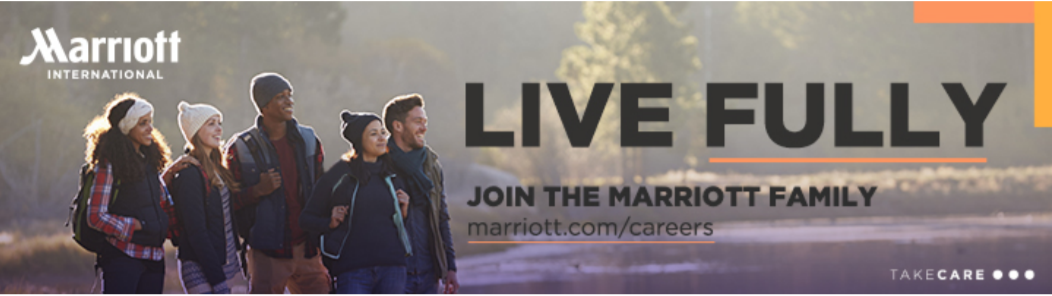 Live Fully at Marriott International – #1 Leader in HospitalityAt Marriott International, you have the opportunity to grow in your career, work with teammates that feel 
like family, and help make our world a better place.The following opportunities are available at the properties listed below:Marriott International is consistently recognized as an employer of choice globally by FORTUNE magazine, DiversityInc. and Great Places to Work Institute, among others.Chat, engage and follow us on social media. | Facebook | Twitter | Linkedin | Instagram | Visit marriott.com/careers to learn more about our workplace culture and career opportunities.Marriott International is an equal opportunity employer. We believe in hiring a diverse workforce and sustaining an inclusive, people-first culture. We are committed to non-discrimination on any protected basis, such as disability and veteran status, or any other basis covered under applicable law.Property NameJob ID #Job TitleDelta Hotels by Marriott Prince Edward,18 Queen St,Charlottetown, PE, C1A4A121076229Chef de PartieDelta Hotels by Marriott Prince Edward,18 Queen St,Charlottetown, PE, C1A4A121079841Dishwasher StewardDelta Hotels by Marriott Prince Edward,18 Queen St,Charlottetown, PE, C1A4A121083594First CookDelta Hotels by Marriott Prince Edward,18 Queen St,Charlottetown, PE, C1A4A121075700Food & Beverage SupervisorDelta Hotels by Marriott Prince Edward,18 Queen St,Charlottetown, PE, C1A4A121062333Front Desk - Guest ExperienceDelta Hotels by Marriott Prince Edward,18 Queen St,Charlottetown, PE, C1A4A121076975Guest Service ExpertDelta Hotels by Marriott Prince Edward,18 Queen St,Charlottetown, PE, C1A4A121083809HousekeeperDelta Hotels by Marriott Prince Edward,18 Queen St,Charlottetown, PE, C1A4A121077336HousekeeperDelta Hotels by Marriott Prince Edward,18 Queen St,Charlottetown, PE, C1A4A121036063MaintenanceDelta Hotels by Marriott Prince Edward,18 Queen St,Charlottetown, PE, C1A4A121074994Rooms Supervisor